Publicado en Barcelona el 03/07/2020 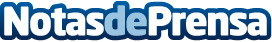 Haier Plus, el programa de puntos que premia a los instaladoresLa multinacional líder en climatización ofrece incentivos exclusivos para el profesional. El gigante asiático premia así las compras de equipos Haier con fantásticos regalosDatos de contacto:María José Vacas Roldán616078204Nota de prensa publicada en: https://www.notasdeprensa.es/haier-plus-el-programa-de-puntos-que-premia-a Categorias: Nacional Consumo Otras Industrias http://www.notasdeprensa.es